SARESP 2004 – Prova de Leitura e Escrita - 6ª série EF - Manhã A LEITEIRA E O BALDE DE LEITEJoana, carregando na cabeça um balde de leite, dirigia-se rapidamente para a aldeia. A fim de andar mais depressa, tinha posto uma roupinha ligeira e sapatos bem cômodos.Ia leve como o vento. Em seu pensamento, já estava vendendo o leite e empregando o dinheiro.Compro cem ovos e ponho a chocar. Posso muito bem criar pintos ao redor da casa. Quando crescerem, vendo todos e tenho um bom lucro.  Com  esse  dinheiro, compro um leitãozinho.  Em pouco tempo, terei um porco bem gordo, pois só comprarei  se o leitão já for gordinho.  Cobro um bom preço pelo porco e compro uma vaca.  Terá  que vir acompanhada de seu bezerrinho. Será uma graça vê-lo saltar pelo quintal.Joana entusiasmada, saltou também. O balde caiu da sua cabeça, e o leite derramou-se no chão.  Adeus bezerro, vaca, porco, leitão, ninhada de pintos!A pobre Joana voltou para casa, com medo que o marido brigasse com ela.É fácil fazer castelos no ar, pensava. Nada mais gostoso. Na minha imaginação posso virar rainha, usar uma coroa de diamantes e ter súditos que me adorem. Nada  disso dura muito: uma coisa à-toa acontece, e volto a ser Joana Leiteira.(GÄRTNER, Hans & ZWERGER, Lisbeth.  12 fábulas de Esopo.  Trad. ALMEIDA, Fernanda Lopes de. 7.ed. Rio de Janeiro: Ática, 2003).Em “Será uma graça vê-lo saltar pelo quintal”, o termo sublinhado refere-se aobezerro.porco.pinto.leitão.Em “ – Compro cem ovos e ponho para chocar”, o travessão indicao fim da expressão do pensamento de Joana.o início da expressão do pensamento da leiteira.a continuidade do pensamento da mulher.a interrupção do pensamento da personagem.Os sonhos de Joana se desfazem quando,ao planejar a venda do leite, ela apressou muito o passo.ao voltar para casa, o marido brigou muito com ela.ao saltar, ela deixa o balde cair e derrama todo o leite no chão.ao carregar o balde de leite, ela se deu conta do trabalho que teria.Ao planejar o seu futuro, a imaginação de Joana é marcadapela ousadia.pelo pessimismo.pela timidez.pelo otimismo.Em “Adeus bezerro, vaca, porco, leitão, ninhada de pintos!”, a pontuação que encerra essa frase indica umatriste constatação.extrema satisfação.reflexão duvidosa.lembrança desagradável.Para Joana, “fazer castelos no ar...” significa o mesmo que fazerplanos com base concreta.projetos sem base na realidade.suposições com dados comprováveis.propostas sem dados comprováveis.SINAIS DA TERRAO aquecimento global pode parecer demasiado remoto para nos causar preocupação, ou até mesmo incerto – talvez apenas uma projeção feita pelas mesmas técnicas computacionais que muitas vezes não acertam nem a previsão do tempo da semana que vem.  Num dia gelado de inverno, poderíamos achar que alguns graus a  mais na temperatura não seria tão mau assim. E os alertas sobre as mudanças climáticas súbitas podem parecer uma tática radical dos ambientalistas para nos obrigar a  abandonar nosso carro e o conforto do nosso estilo de vida.Talvez essas idéias nos consolem. Contudo, a Terra de fato tem notícias perturbadoras para nos dar. Do Alasca aos picos elevados dos Andes, o mundo está se aquecendo – agora mesmo, e depressa. Em termos globais, a temperatura subiu 0,6° C  no último século, mas os lugares mais frios e remotos se aqueceram mais. O gelo está derretendo; os rios, secando; e os litorais, sofrendo erosão, ameaçando a vida de muitas comunidades. A flora e a fauna também estão sob pressão. Não se trata de projeções, mas de fatos concretos.(...)Há séculos derrubamos florestas e queimamos carvão, petróleo e gás, e despejamos na atmosfera dióxido de carbono (gás carbônico) e outros gases que aprisionam o calor mais rápido do que as plantas e os oceanos conseguem absorvê-lo. (...) Na verdade, o que estamos fazendo é pôr mais cobertores em cima do nosso planeta.(APPENSELLER, Tim.  Sinais da Terra. National Geographic Brasil, setembro de 2004.)O texto esclarece que a temperatura subiu 0,6°Cnos últimos meses.no presente milênio.no último século.na última década.O resultado de estarmos “há séculos derrubando florestas e queimando carvão, petróleo e gás” éa absorção rápida do calor.o aquecimento do planeta.o congelamento das águas dos rios.a diminuição das águas dos oceanos.A questão central tratada no texto éos efeitos da erosão.as mudanças climáticas.a poluição dos oceanos.a derrubada das florestas.A finalidade desse texto épressionar os políticos.aterrorizar os jovens.conscientizar as pessoas.criticar os ambientalistas.ESTATUTO DA SUA NOVA VIDAArtigo 1Fica decretadoque todos os dias da semana, inclusive as terças-feirasmais cinzentas,têm o direito a converter-se em manhãs de domingo.Artigo 2A palavra liberdade será suprimidados dicionários.A partir deste instante, será algo vivo,como o fogo e o mar.(MELLO, Thiago de. Isto é, n. 1750, de 16.04.2003).O título do poema "Estatuto da sua nova vida" determina que as pessoas devemconverter seus dias da semana em domingo.libertar as palavras do dicionário.incendiar todas as águas do mar.descansar nas manhãs de domingo.Na primeira estrofe do poema, está sugerido que as pessoas devemtransformar os dias de trabalho em dias de domingo.viver prazerosamente todos os dias da semana.determinar o dia e as horas da sua folga semanal.realizar tarefas desagradáveis só nas terças-feiras.No poema está dito queas terças-feiras serão sempre nubladas.as palavras serão todas retiradas do dicionário.os dias da semana serão como o domingo.o fogo se apagará na água do mar.Horário de verão começará dia 2 de novembroData foi adiada por causa do segundo turno das eleiçõesBRASILIA. O horário de verão este ano vai começar à meia-noite do dia 2 de novembro, uma terça-feira, feriado de finados. Os relógios deverão ser adiantados em uma hora. A expectativa do governo é que haja uma redução da demanda no horário de ponta (entre 19h e 22h) de 1.780 MW, o equivalente a 5% da demanda neste horário.No ano passado, a mudança ocorreu em meados de outubro, mas o início este ano foi adiado para atender a pedido do presidente do Tribunal Superior Eleitoral, ministro Sepúlveda Pertence. O TSE temia que a mudança pudesse prejudicar o segundo turno das eleições, marcado para 31 deste mês. Em 2002, no pleito para presidente da República, governadores, senadores, deputados federais e estaduais, o horário de verão também começou em novembro.O término do horário de verão será à meia-noite de 20 de fevereiro de 2005. Ele será adotado nas regiões Sul, Sudeste e Centro-Oeste, abrangendo Rio Grande do Sul, Santa Catarina, Paraná, São Paulo, Rio, Espírito Santo, Minas, Goiás, Mato Grosso do Sul e o Distrito Federal. Depois de análise técnica, o governo decidiu incluir o Mato Grosso.(O Globo, 05.10.2004)A notícia informa que a mudança de horário, em 2004, seráno fim do mês de outubro.em meados de outubro.no mês de novembro.numa quarta-feira.Em “A expectativa do Governo é de que haja uma redução da demanda no horário...”. a expressão sublinhada significadesperdício.escassez.aumento.economia.A questão central tratada no texto éa mudança de horário.a atualização dos calendários.o racionamento de energia.o desperdício de recursos.No primeiro parágrafo do texto, as informações são apresentadas na seguinte ordem:redução da demanda; início do horário de verão; necessidade de adiantar os relógios.início do horário de verão; redução da demanda; necessidade de adiantar os relógios.A notícia informa que a mudança de horário, em 2004, deve-se aimposição dos estados do Sudeste.solicitação do Tribunal Superior Eleitoral.ordem do Gabinete da República.decreto do Ministério Público.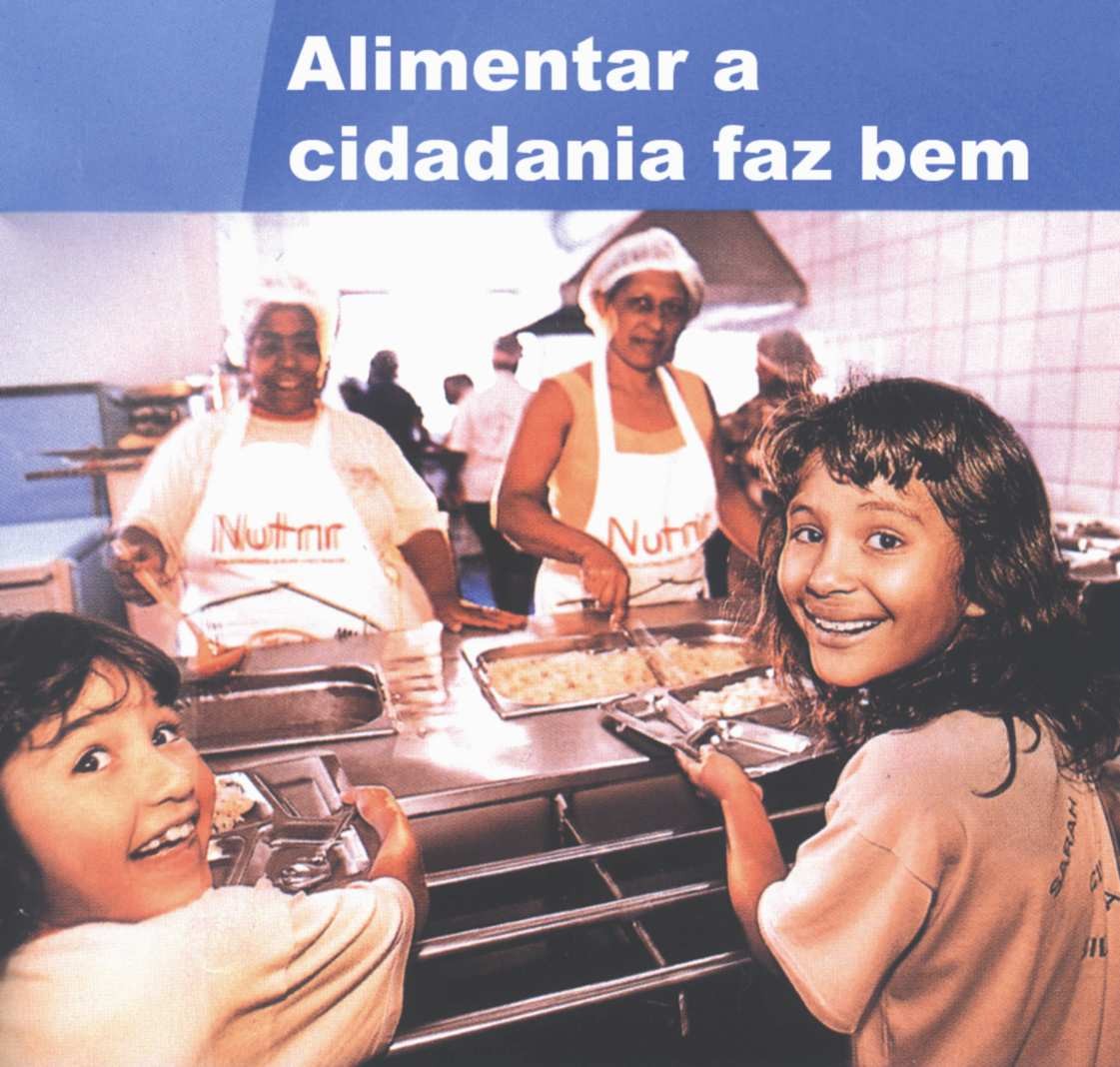 REVISTA NESTLÉ FAZ BEM. Rio de Janeiro, 2004.Para ilustrar a idéia de "alimentar a cidadania", o recurso usado na propaganda foi mostraro refeitório de uma escola brasileira.os funcionários da escola trabalhando.os alunos de uma escola pública.as bandejas cheias de alimento.A propagadanda tem como intenção reforçar a importânciada alimentação das pessoas e da cidadania.da instalação de cozinhas bonitas nas escolas.do estímulo à aprendizagem de culinária por alunos.do controle da quantidade de alimentos servidos.Na propaganda, a cidadania é tratada como se fosse gente porque precisa dealimento.estima.cuidado.carinho.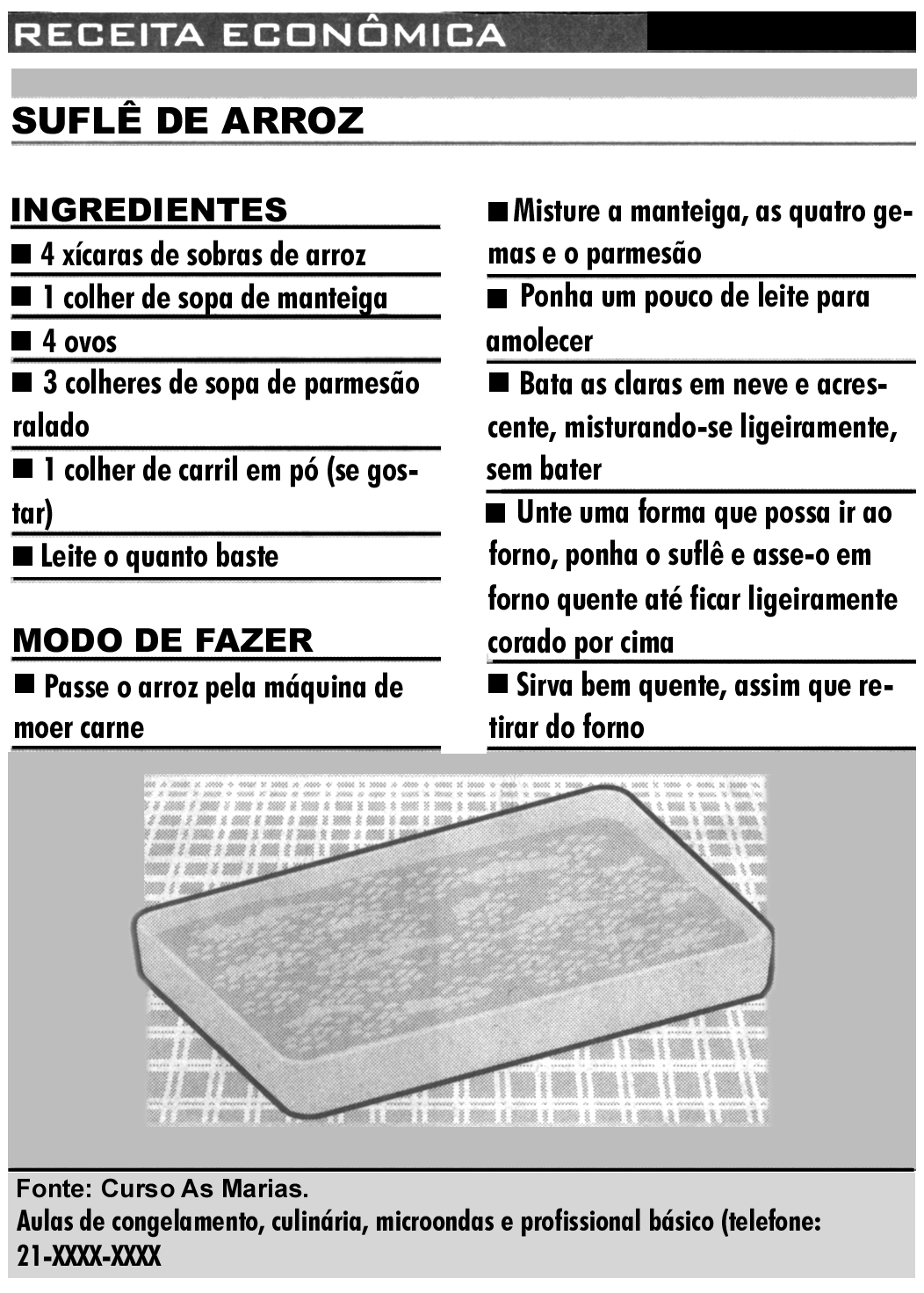 (Jornal Extra, Informação, 04.10.2004. p. 2)Ao ler a receita, pode-se entender queo arroz já deve estar cozido.o carril em pó é indispensável.o prato deve ser servido morno.as colheres de parmesão são à vontade.Segundo a receita, depois de juntar a manteiga, as quatro gemas e o parmesão,misturam-se as gemas ligeiramente.põe-se o leite para amolecer o arroz.unta-se a forma antes de ir ao forno.passa-se o arroz no moedor de carne.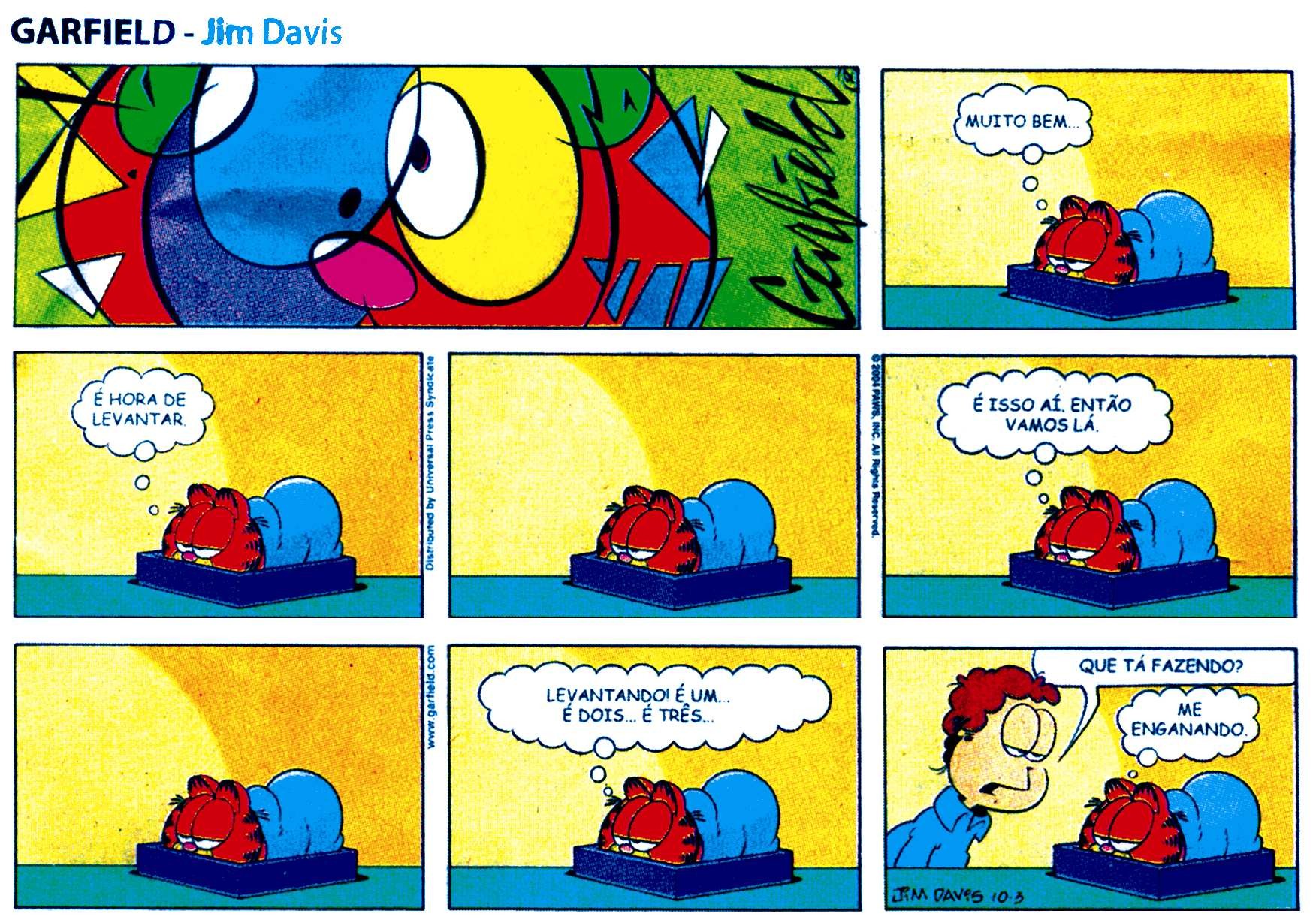 (DAVIS, Jim. Garfield.  Folha de São Paulo, 03.10.2004. p.E9)A seqüência de quadros revela que Garfield éesportista.entusiasmado.preguiçoso.descansado.Nas tiras, os balões indicam que, enquanto o homem fala, Garfieldresmunga.cochicha.reclama.pensa.Garfield reconhece estar enganado, porque na verdade, ele estáantecipando a hora de sair da cama.pensando em ir-se alimentar.adiando a hora de levantar-se.planejando pular logo da cama.As reticências empregadas no penúltimo quadro indicamcerteza.irritação.surpresa.indecisão.Na tira, as expressões “Muito bem!”, “É hora de levantar.”, “É isso aí. Então vamos lá” deixam de funcionar comocrítica.aplauso.estímulo.vaia.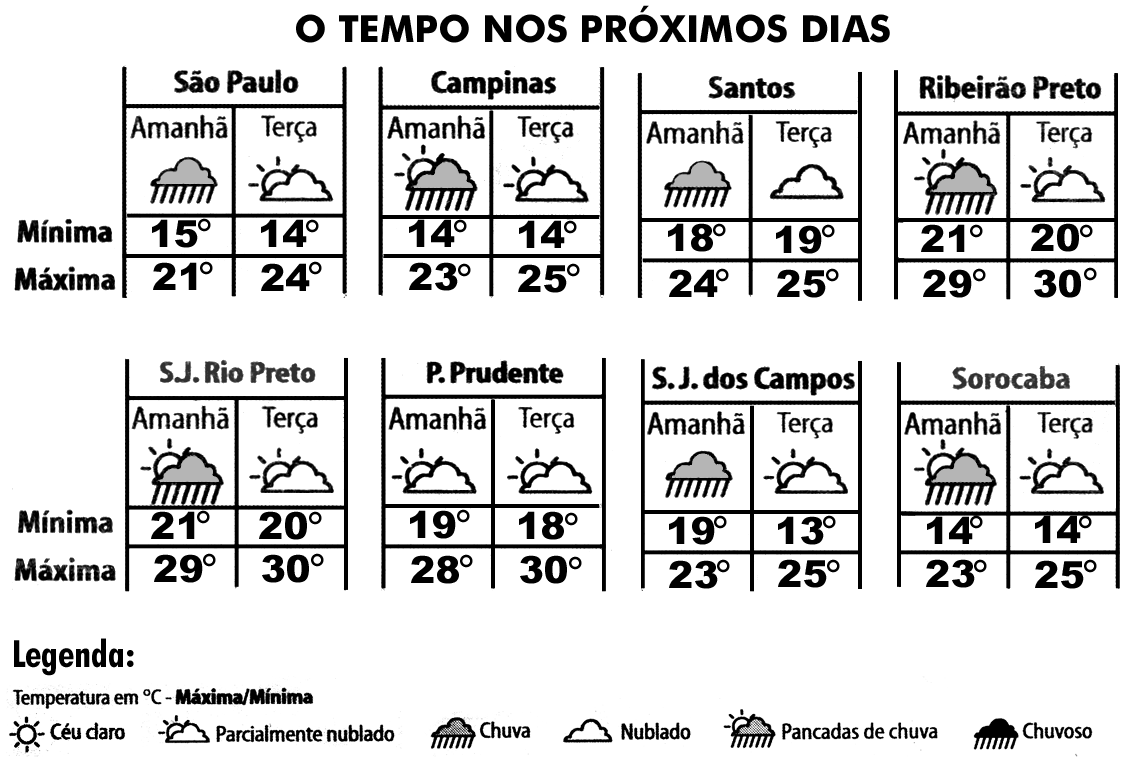 (Folha de São Paulo, 03.10.2004.  p. C2)Os dados indicam que, nos próximos dias, o tempo só ficará sem chuva emPresidente Prudente.São José do Rio Preto.São Paulo.Ribeirão Preto.Ribeirão Preto e São José do Rio Preto apresentarão, nos próximos dias, temperaturasmáxima e mínima diferenciadas.máximas bastante desiguais.máxima e mínima iguais.mínimas um pouco diferentes.PROVA DE REDAÇÃO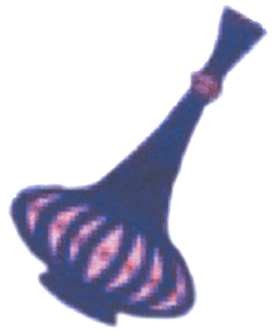 Escreva uma história com começo, meio e fim, na qual você ou um personagem criado  por você apresentará três pedidos ao gênio da garrafa. Explique o motivo dos pedidos.Atenção:Faça um rascunho.Passe o rascunho a limpo com letra legível.(A)	início  do  horário  de  verão;  necessidade  de  adiantar  os     relógios;reduçãodademanda.(B)	necessidade  de  adiantar  os  relógios;  início  do  horário  de     verão;reduçãodademanda.